PSALM 115 STUDY
FOR GROUP MEMBERS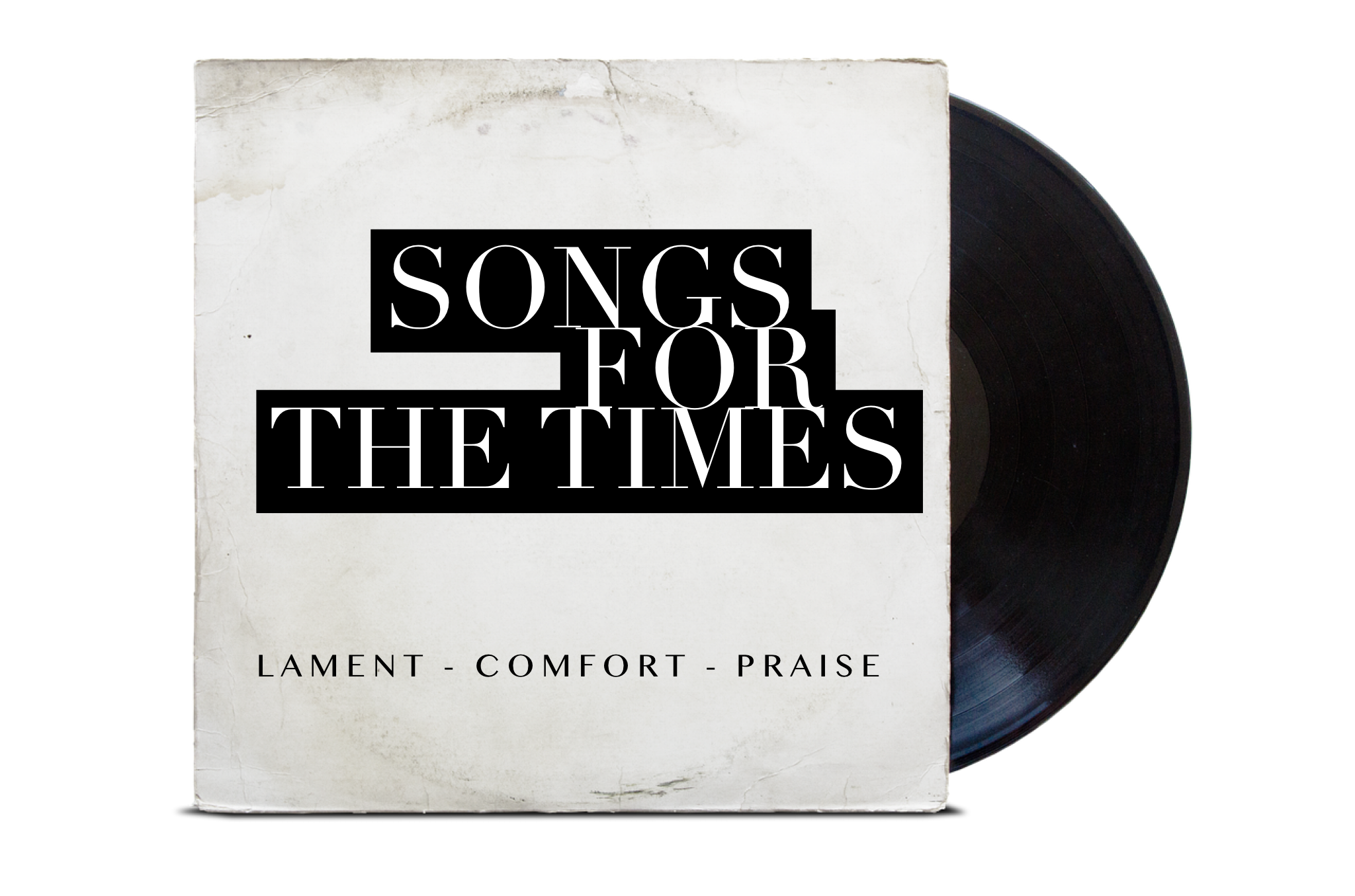 Read the whole psalm aloud, then reflect on it silently for one minute.What is this psalm telling its hearers to do? Which verses have the main exhortation?Look at verse 2.  Why would the nations be saying “where is their God” (v2)?  Think about the history of Israel, and the worship practices of Israel and the surrounding nations.What examples of similar mocking of God’s people can you think of today?Look at verses 4-8.According to the psalm, what are the downsides of being an idol?
What’s the downside of making and trusting idols?
An idol is “a good thing that gets turned into a god thing” - a created thing we look to for security and significance instead of the creator God.  These days in the  West we don’t tend to have little statues, but nevertheless many things function as idols.  What idols are common?  Which ones do you find yourself trusting in?Look at the whole psalm.  How is the LORD different to idols?  List the things that contrast with verses 4-8In light of the New Testament,  how has the Lord ultimately remembered and blessed his people?  How do verses 17-18 shine more brightly now that Jesus has come?In our context, as we wait for God’s kingdom to come, what will it look like for us to trust in the LORD instead of idols?